MUKASYAFAH PERSPEKTIF SYEKH KH. AHMAD SHOHIBULWAFA TAJUL ‘ARIFINSKRIPSIDiajukan untuk memenuhi salah satu syarat memperoleh gelar Sarjana Strata Satu (S1) pada Program Studi Ilmu Tasawuf Fakultas Dakwaholeh:Dulham EfendiNIM. 157.002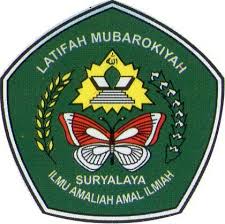 INSTITUT AGAMA ISLAM LATIFAH MUBAOKIYAH (IAILM)PONDOK PESANTREN SURYALAYAFAKULTAS DAKWAHILMU TASAWUF2019PERNYATAAN KEASLIAN KARYA ILMIAHYang bertanda tangan dibawah ini: Dengan ini menyatakan skripsi yang berjudul: “Mukasyafah Perspektif Syekh KH. Ahmad Shohibulwafa Tajul ‘Arifin”Adalah benar- benar hasil karya mandiri bukan hasil “plagiat” dan belum pernah dipublikasikan baik secara keseluruhan maupun sebagian dalam bentuk jurnal dan bentuk lain yang dipublikasikan secara umum.Sumber- sumber penulis diperoleh berdasarkan teknik dan etika pengutipan yang berlaku. Jika kelak ada klaim atas karya tulis ini, penulis siap dituntut sesuai ketentuan hukum yang berlaku. Demikian pernyataan ini penulis buat dengan kesungguhan dan dalam keadaan sadar, sehat wal ‘afiat (sehat jasmani dan rohani). Tasikmalaya, 26 September 2019Penulis Dulham EfendiPENGESAHAN DEWAN PENGUJIMUKASYAFAH PERSPEKTIF SYEKH KH. AHMAD SHOHIBULWAFA TAJUL ‘ARIFINDiarsipkan dan disusun oleh:Dulham EfendiNIM. 157.002Telah dipertahankan didepan dewan penguji Pada Tanggal 10 September 2019Panitia Sidang Munaqosah,PERSETUJUAN PEMBIMBINGMUKASYAFAH PERSPEKTIF SYEKH KH. AHMAD SHOHIBULWAFA TAJUL ‘ARIFINSKRIPSIDiajukan untuk memenuhi salah satu syarat memperoleh gelar Sarjana Strata Satu (S1) pada Program Studi Ilmu Tasawuf Ditulis Oleh :Dulham EfendiNIM. 157.002Dibawah Bimbingan,RIWAYAT HIDUPPenulis lahir di Tangerang pada tanggal 11 Juli 1997, merupakan anak pertama dari tiga bersaudara pasangan Bapak Astapuri dan Ibu Unariah, asal penulis dari Kp. Cipari Des. Cempaka Kec. Cisoka Kab. Tangerag Prov. Banten  sekarang bertempat tinggan di Asrama Putra YSB PPS. Penulis menyelesaikan pendidikan di SDN Cempaka III pada tahun 2009, SLTP di SMPN II Cisoka pada tahun 2012, SLTA di MA Ar-Rohmah Cisoka pada tahun 2015. Mulai tahun 2015/ 2016 sampai dengan penulisan skripsi ini terdaftar sebagai mahasiswa S1 Ilmu Tasawuf Fakultas Dakwah Institut Agama Islam Latifah Mubarokiyah (IAILM). 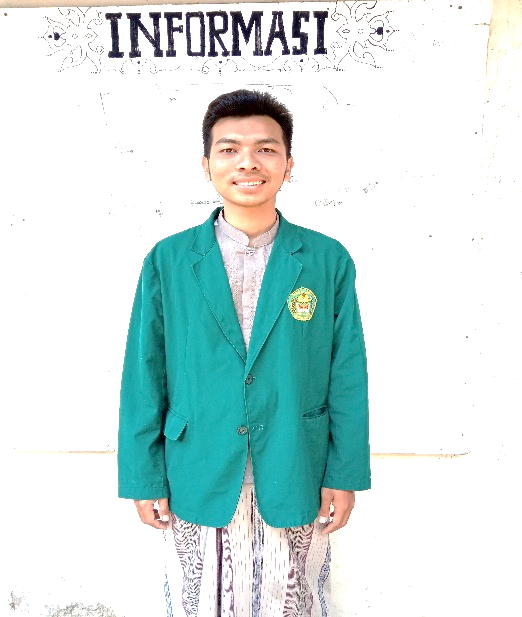 Suryalaya, Agustus 2019Penulis Dulham EfendiMotto:Semuanya berasal dari mimpi, jika belum bermimpi, maka tidurlah terlebih dahuluPejamkan mata, tundukan kepala, istirahatkan seluruh anggota tubuh dan mulai mengenal AllahKupersembahkan untuk:Ibu, Bapak dan orang tercinta yang senantiasa memberikan doa, dukungan dengan segenap kasih sayang tiada henti.Nama :Dulham EfendiNIM: 157.002Prodi/ Fakultas : Ilmu Tasawf/ DakwahTahun Akademik:2019Penguji I,Dr. Muhamad Kodir, M.Si.Penguji II,Nana Yusep, M.Sos.Ketua SidangNana Yusep, M.Sos.Sekretaris SidangDudin Samsudin, S.Kom.I, M.Hum.Pembimbing IPembimbing IIDrs. Ma’turidi, MSIRojaya, M.AgTelah disetujui dan disahkan,Ketua Program Studi Ilmu Tasawuf Fakultas Dakwah Institut Agama Islam Latifah Mubarokiyah Pondok Pesantren  Suryalaya TasikmalayaTelah disetujui dan disahkan,Ketua Program Studi Ilmu Tasawuf Fakultas Dakwah Institut Agama Islam Latifah Mubarokiyah Pondok Pesantren  Suryalaya TasikmalayaDekan,Muhamad Kodir, M.SiKetua Program StudiRojaya, M.Ag